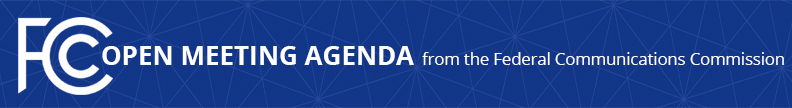 Media Contact: Morning Washburn, 202-418-0067Morning.Washburn@fcc.gov For Immediate ReleaseFCC ANNOUNCES TENTATIVE AGENDA FOR MARCH  OPEN MEETING  -- WASHINGTON, March 10, 2016 – Federal Communications Commission Chairman Tom Wheeler announced that the following items are tentatively on the agenda for the March Open Commission Meeting scheduled for Thursday, March 31, 2016:Expanding Access to Video Programming for Blind or Visually Impaired Americans:  The Commission will consider a Notice of Proposed Rulemaking that seeks comment on proposals to expand the amount of and access to video described programming, for the benefit of consumers who are blind or visually impaired.  (MB Docket No. 11-43)Providing Affordable Broadband for Low-Income Americans:  The Commission will consider a Third Report and Order, Further Report and Order, and Order on Reconsideration to comprehensively restructure and modernize the Lifeline program to efficiently and effectively connect low-income Americans to broadband, strengthen program oversight and administration, and take additional measures to eliminate waste, fraud, and abuse.   (WC Docket Nos. 11-42, 09-197, 10-90)Protecting the Privacy of Customers of Broadband Services. The Commission will consider a Notice of Proposed Rulemaking seeking comment on a proposed framework for ensuring that consumers have the tools they need to make informed choices about how their data is used and when it is shared by their broadband providers. (WC Docket No. 16-XX)The Open Meeting is scheduled to commence at 10:30 a.m. in Room TW-C305 of the Federal Communications Commission, 445 12th Street, S.W., Washington, D.C. ###Office of Media Relations: 202.418.0500TTY: 888-835-5322Twitter: @FCCftp.fcc.govwww.fcc.gov/office-media-relationsThis is an unofficial announcement of Commission action.  Release of the full text of a Commission order constitutes official action.  See MCI v. FCC. 515 F 2d 385 (D.C. Circ 1974).